PLEASE SEND VALIDATION OF IDENTITY ALONG WITH YOUR VETTING FORMPlease tick    which documents (at least 2) you are providing along with your vetting form. 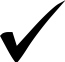 The identity documents provided must result in a combined score of 100.At least one document must display proof of address, which must match address on application form.Present ID to Designated Contact Person for Garda Vetting. Once verified, contact person must send photocopies attached to application to the safeguarding office.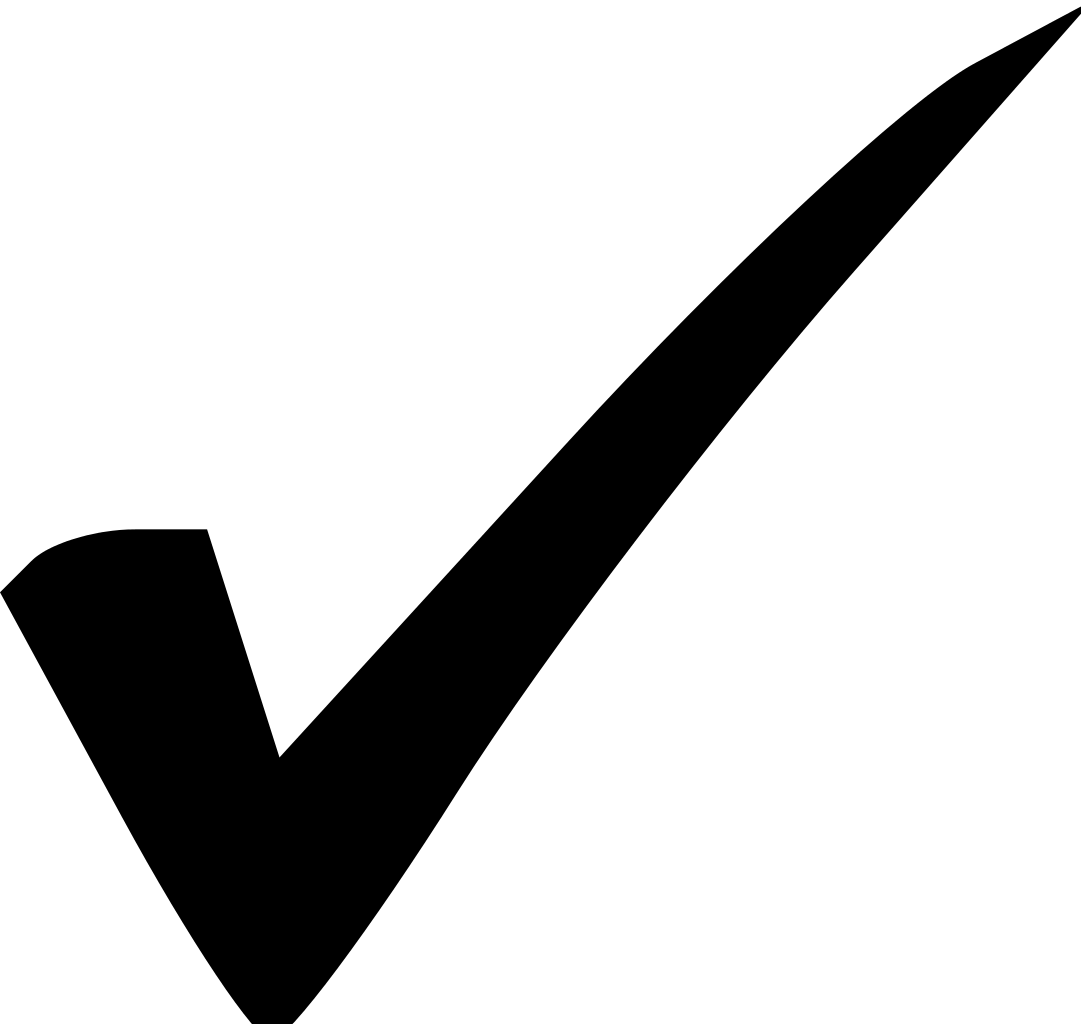 Form of IdentificationPlease insert      to indicate which documents were providedPoints for Vetting Applicant over 18 yearsPoints for Vetting Applicant under 18 yearsIrish Driving Licence or Learner Permit (credit card format)80Passport70100Irish Certificate of Naturalisation50Birth Certificate50100Garda National Immigration Bureau (GNIB) Card50National Identity Card (EU/EEA/Swiss citizens)50Irish Driving Licence (old paper format)40ID card issued by employer- (with name and home address)35ID card issued by employer- (name only)25Letter from employer (within last two years) confirming name and address35P60, P45 or Payslip (with name and home address) PPSN must be blanked out/not present35Utility Bill (issued within last six months, Mobile Phone Bills are not acceptable)35Bank/Building Society/Credit Union Statement (issued within last six months)35National Age Card issued from an Educational Institution25Membership Card from an Educational Institution25Written statement from Principal confirming attendance at educational institutional on letter head of that institutionN/A100Vetting subject is unable to achieve 100 points but has provided Affidavit witnessed by a Commissioner for Oaths100100Total: (Combined Minimum Score Required = 100)